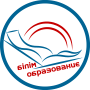 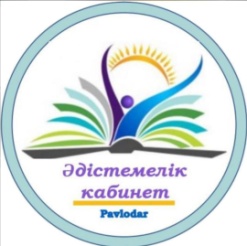 Павлодар қаласы білім беру бөлімі әдістемелік кабинеті                                                                «Сыни тұрғыдан ойлаудағы жоғары деңгейлі сұрақтары» жас мамандардың семинар – практикум бағдарламасыПрограмма городского семинаар – практикума молодых специалистов«Вопросы высокого уровня в критическом мышлении»Өткізу күні: 2023 жыл, 12 сәуірӨткізу уақыты: 14:00 -15.50Өткізу орны: «Павлодар қаласының №7 жалпы орта білім беру мектебі» КММБекітемінӘдістемелік кабинетмеңгерушісінің м.аШ.Нурахметова   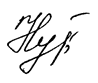  «12»  сәуір 2023 ж№УақытТақырыбыЖауапты тұлғаның мұғалімнің аты-жөні1.14.00-14.10-С каким настроением заканчиваем учебный год?Нурахметова Ш.С., и.о. заведующей МК ГОО214.10-15.40- Ice-breaker- Контракт. Целеполагание;- Парковка вопросов;- Мини-лекция.Уровни критического мышления: пирамида Блума - Практика. Работа в группах - Опрос и рефлексия.  С чем уходим? Что готовы взять с собой в практику?- Ответы на вопросы / общая практика / дискуссияМельникова Ю.Г., ст.менеджер, тренер ЦПМ315.40-15.50. Создание безопасной комфортной среды для общения.- Что было для вас самым ценным?Нурахметова Ш.С., и.о. заведующей МК ГОО